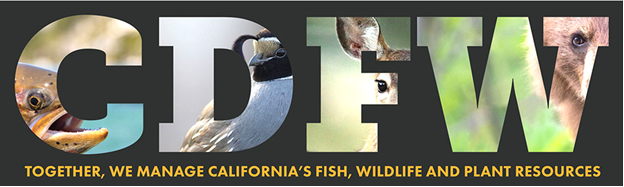 Nature Bowl 2024: Coach Registration Form
Welcome to the California Department of Fish and Wildlife’s Nature Bowl 2024!  We are very excited to have you and your team participate this year in the Nature Bowl competition!
Please fill out this form completely, then email it to: genelle.treaster@wildlife.ca.gov   
There is a $25 per team registration fee paid at and to your Semi-Final site. Thank you! 
COACH NAME: 
SCHOOL: 
SCHOOL ADDRESS: 
COACH EMAIL ADDRESS: 
COACH PHONE NUMBER
TEAM GRADES (check one or both): 	   3/4 grade ____		5/6 grade ____
PREFERRED SEMI-FINAL SITE AND DATE (please rank 1, 2, 3):March
___	20	Nimbus Fish Hatchery
___	27 	Placer Nature Center

April
___	10	Yolo Basin Foundation
___	17	Stone Lakes National Wildlife Refuge
___	23	American River Conservancy 
___	25	Calaveras/Tuolumne

Other dates to remember: Jan. 24 Coach Workshop; Feb. 7 California Natural History Course for coaches; May 4 Finals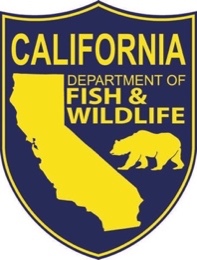 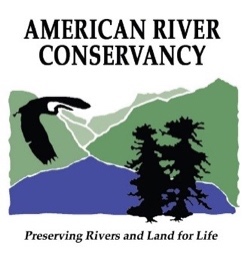 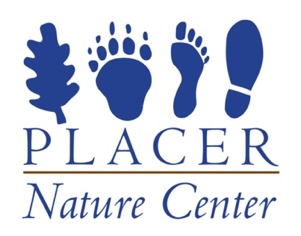 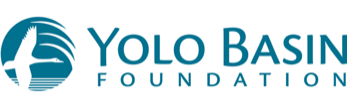 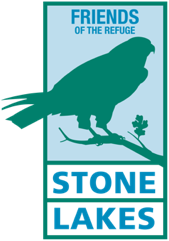 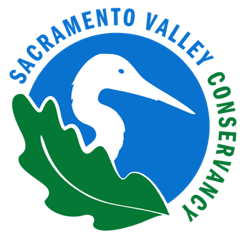 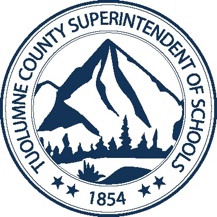 